ZGŁOSZENIE WOLNEGO MIEJSCA
		PRACY/STAŻU/PRAKTYKI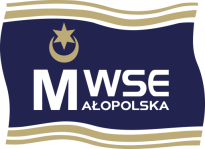 Informacje o przedsiębiorstwie/instytucji zgłaszającej ofertęNazwa przedsiębiorstwa/instytucji: ……………………………………………………………………………………………………………Sektor gospodarki (branża) ………………………………………………………………………………………………………………………..Adres (ulica, kod pocztowy): ………………………………………………………………………………………………………………………Dane kontaktowe (nr tel., e-mail, www): ……………………………………………………………………………………………………Osoba odpowiedzialna za ogłoszenie: …………………………………………………………………………………………………………Nazwa oferowanego stanowiska: ……………………………………………………………………………………………………………….Miejsce wykonywania pracy: ………………………………………………………………………………………………………………………Liczba wolnych miejsc pracy: ………………………………………………………………………………………………………………………Forma zatrudnienia: umowa o pracę na czas określony/nieokreślony; umowa zlecenia/o dzieło*Rodzaj zatrudnienia: na czas określony, na czas nieokreślony*Wymiar czasu pracy: pełny; niepełnyOrientacyjna wysokość wynagrodzenia: w okresie próbnym: …………….zł ; po okresie próbnym: ……………złData podjęcia pracy: …………………………………………………………………………………………………………………………………Data ważności ogłoszenia: ………………………………………………………………………………………………………………………..Opis stanowiska (zakres obowiązków):…………………………………………………………………………………………………………………………………………………….…………………………………………………………………………………………………………………………………………………….…………………………………………………………………………………………………………………………………………………….Wymagania pracodawcy (wykształcenie, kwalifikacje, umiejętności):…………………………………………………………………………………………………………………………………………………….…………………………………………………………………………………………………………………………………………………….…………………………………………………………………………………………………………………………………………………….Numer oferty:(wprowadza MWSE)Data zgłoszenia oferty: